ПРИЛОЖЕНИЕЗаявка на участие в IV Международном конкурсе исследовательских работ учащихся и студентов«МАГНИТ ПОЗНАНИЯ»*Все поля обязательны для заполнения!Перед отправкой материалов в Оргкомитет еще раз проверьте, пожалуйста, правильность заполнения заявки. Это важно, так как по данным, указанным Вами в заявке, оформляются итоговые документы, а также производится их рассылка. Обратите особое внимание на правильность написания фамилии, имени, отчества, адреса и индекса.УВАЖАЕМЫЕ АВТОРЫ!!!Если оплачивать Вашу публикацию будет учреждение, просим вместе с заявкой и статьей выслать РЕКВИЗИТЫ УЧРЕЖДЕНИЯ для оформления платежных документов.Надеемся, что наше сотрудничество будет плодотворным!Данное положение является результатом интеллектуального труда коллектива НОУ ДПО «Экспертно-методический центр» и  не может быть копировано, использовано или воспроизведено какой-либо третьей стороной без нашего письменного разрешения. Нарушение данного требования повлечет за собой ответственность согласно «Закону об авторском праве и смежных правах» РФ (ст.48, п.1).Сведения об участнике(ах)ФИО участника(ов) (полностью)Место учебы, класс (курс) (например, 5 класс,                       МБОУ «СОШ № 37», г. Чебоксары)Сведения о научном руководителеФИО (полностью), степень, звание (если есть)Направление работыНазвание работыПочтовый адрес, на который следует выслать итоговые документы (с указанием индекса), ФИО получателяУКАЖИТЕ,  В КАКОМ ВИДЕ ВЫ ХОТИТЕ ПОЛУЧИТЬ ДОКУМЕНТЫ: ЭЛЕКТРОННЫЕ ИЛИ ПЕЧАТНЫЕ(при выборе двух видов документов оплата производится и за печатный вид, и за электронный)*Если Вы указываете адрес учреждения, необходимо указать: НАЗВАНИЕ УЧРЕЖДЕНИЯ и ПОЛУЧАТЕЛЯАдрес:Вид документа:Контактный телефон (по которому можно дозвониться)E-mail (действующий)* Убедительно просим Вас указывать тот электронный адрес, с которого Вы направляете на рассмотрение заявку и работу10. Планируется ли публикация (количество страниц)11. Количество дополнительных экземпляров сборника12. Количество дополнительных экземпляров наградных документов для соавторов (50 рублей)14. Имеется ли необходимость в дополнительном Благодарственном письме «За содействие активизации познавательных умений и способностей, исследовательских компетенций» (А 4) – 200 руб., включая почтовые расходы по пересылке сборника), электронный диплом – 130 руб.НЕ ОБЯЗАТЕЛЬНО!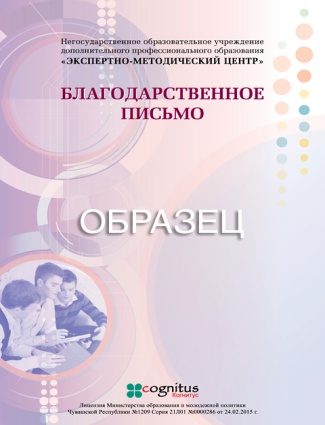 Да…НетУкажите1. ФИО и должность получателя2. Вид (печатный или электронный)13. Укажите наименование мероприятия, в котором Вы принимали участие, и дату проведения для определения персональной скидки на публикацию (мероприятия НОУ ДПО «Экспертно-методический центр»).